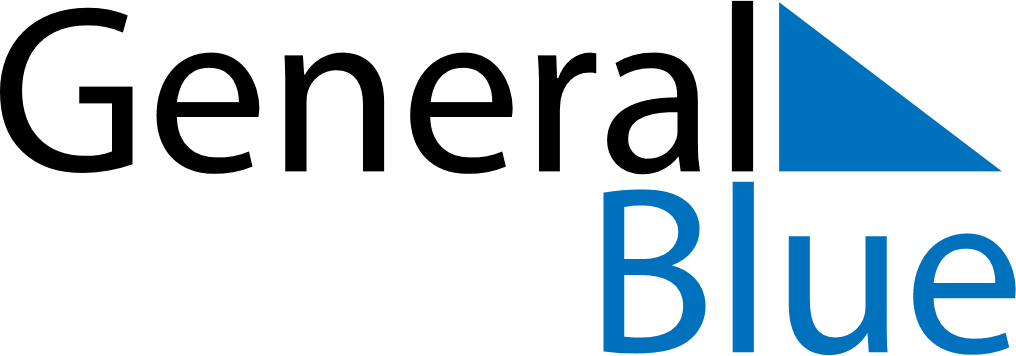 Weekly CalendarMarch 22, 2026 - March 28, 2026Weekly CalendarMarch 22, 2026 - March 28, 2026Weekly CalendarMarch 22, 2026 - March 28, 2026Weekly CalendarMarch 22, 2026 - March 28, 2026Weekly CalendarMarch 22, 2026 - March 28, 2026Weekly CalendarMarch 22, 2026 - March 28, 2026SUNDAYMar 22MONDAYMar 23TUESDAYMar 24WEDNESDAYMar 25THURSDAYMar 26FRIDAYMar 27SATURDAYMar 28